О перечне документов, предоставляемых на интенсивную образовательную программу (профильную смену) «Химия и русский язык»Уважаемые коллеги!Информирую Вас о том, что по итогам конкурсных испытаний и в соответствии со списком приглашенных без прохождения конкурсных испытаний участниками интенсивной образовательной программы (профильной смены) стали обучающиеся в соответствии с Приложением № 1 данного информационного письма.Встреча и заезд детей на интенсивную образовательную программу (профильную смену) состоится 11 сентября 2019 года с 08:00 до 10:30 (МСК) по адресу: г. Ростов-на-Дону, ул. Мечникова, 154А, общежитие № 5.Участникам интенсивной образовательной программы (профильной смены) обязательно надо с собой иметь:Канцелярские принадлежности.USB-флеш-накопитель для записи учебных материалов.Средства личной гигиены.Спортивную форму (спортивные штаны (шорты) и кроссовки).Зонт или дождевик.Сменную обувь (в достаточном количестве)Теплую одежду (в достаточном количестве)Непромокаемую обувь.Вещевые вешалки.Принадлежности для посещения бассейна:купальный костюм;шапочку для плавания;полотенце;мыло;мочалку;тапочки для бассейна.Перечень необходимых документов для участников интенсивной образовательной программы (профильной смены) «Химия, класс: 8-9», «Химия, класс: 10-11», «Русский язык, класс: 8-9» и «Русский язык, класс: 10-11»:1. Медицинские документы:1.1. Медицинская карта (форма №079у) с указанием сведений об общем состоянии здоровья ребенка, группе здоровья, перенесенных инфекционных и прочих заболеваниях, результатах последней диспансеризации, прививках (дифтерия, столбняк, корь, эпидемический паротит, полиомиелит, БЦЖ, реакция Манту за последние три года) с угловым штампом поликлиники и личными печатями врачей. Медицинскую карту по форме 079у можно получить в поликлинике по месту жительства, заполняется не ранее, чем за две недели до начала интенсивной образовательной программы (профильной смены).  На интенсивную образовательную программу (профильную смену) допускаются обучающиеся 1,2 группы здоровья. Анализ на яйца гельминтов действителен в течение 10 дней).1.2. Справка для посещения бассейна (Форма № 083/4-89).  1.3. Справка о санитарно-эпидемиологическом окружении (об отсутствии контакта с инфекционными больными в школе (классе) и по месту жительства, педикулеза и чесотки), полученная не более чем за 3 дня до начала интенсивной образовательной программы (профильной смены).1.4. Справка о санации полости рта (по форме медицинского учреждения).1.5. Копия медицинского страхового полиса ребенка (ОМС). 2. Заявление родителей (законных представителей) на зачисление ребенка на интенсивную образовательную программу (профильную смену) (Приложение № 2).3. Договор на оказание образовательных услуг в сфере дополнительного образования (Приложение № 2).4. Копии паспортов родителей (законных представителей) первой страницы и прописки (если являются опекунами, то подтверждающий документ). 5. Сводное согласие родителей (законных представителей) с условиями пребывания ребенка на интенсивной образовательной программы (профильной смене) (Приложение № 2). 6. Копия паспорта ребенка (для детей до 14 лет - свидетельство о рождении).7. Заявление на выезд обучающихся за территорию ГБУ ДО РО «Ступени успеха» без сопровождения (для лиц старше 10 лет при проезде на междугороднем и железнодорожном транспорте). Заполняется только в том случае, если ребенок передвигается по Ростовской области на транспорте без официального сопровождающего лица (Приложение № 2).8. Копия документа, заверенного образовательным учреждением, подтверждающего достижения, приглашенного без вступительных испытаний обучающегося на региональном/заключительном этапах Всероссийской олимпиады школьников по физике и/или математике, или перечневых олимпиадах по физике и/или математике, утвержденных приказом Министерства науки и высшего образования Российской Федерации от 28 августа 2018 года № 32н за 2018-2019 учебный год.9. Справка из образовательного учреждения (указывается класс, в который ребенок переходит).10. Заверенная руководителем образовательной организации характеристика (в свободной форме).11. СНИЛС (ребенка и родителя или законного представителя).12. Фотография ребенка в электронном виде хорошего качества для бейджа-пропуска. Перед отправлением ребенка на интенсивную образовательную программу (профильную смену) просим внимательно ознакомиться с Приказом Министерства здравоохранения Российской Федерации от 13.05.2016 № 295н "О внесении изменений в Порядок оказания медицинской помощи несовершеннолетним в период оздоровления и организованного отдыха, утвержденный приказом Министерства здравоохранения и социального развития Российской Федерации от 16 апреля 2012 г. № 363н".Изучение общеобразовательного цикла в рамках интенсивной образовательной программы (профильной смены) предусмотрено в форме самостоятельной работы. В связи с этим рекомендуем обучающимся взять зачетный список тем и заданий для аттестации за период отсутствии на занятиях в образовательной организации.Администрация ГБУ ДО РО «Ступени успеха» обращает ваше внимание на то, что посещение детей родителями (законными представителями) в период проведения интенсивной образовательной программы (профильной смены) предусмотрено в установленное время. Родителям (законным представителям) запрещено предоставлять питание.В соответствии с вышеизложенным, прошу Вас предоставить вышеперечисленные документы заполненные (за исключением медицинских справок) на email.: zayavka.stupeniuspeha@mail.ru. Оригиналы иметь при себе в день заезда.Директор ГБУ ДО РО                                                                  Е.А. Воронина «Ступени успеха»				Исполнитель: Оськина Наталья Викторовна8 (863) 238-17-67Приложение № 1Списокучастников, интенсивной образовательной программы (профильной смены) «Химия и русский язык»  Приложение 2Директору ГБУ ДО РО «Ступени успеха»Е.А. ВоронинойЗаконного представителя ребенка___________________________________________,Заявление о зачислении ребенка на интенсивную образовательную программу (профильную смену) по направлению «Наука»Профиль: «Химия»/ «Русский язык» (нужное подчеркнуть)Я, ___________________________________________________________________________________________________(Ф.И.О. полностью)прошу зачислить моего сына/ мою дочь_____________________________________________________________________________________________________(Ф.И.О. полностью)учащегося(юся) ________ класса, _____________________________________________________________________________________________________(полное наименование образовательной организации)На интенсивную образовательную программу (профильную смену) ГБУ ДО РО «Ступени успеха» для обучения                   с «___» __________20____г. по «___» __________20____г.                                                             Программы интенсивной образовательной программы (профильной смены):  Дополнительная общеразвивающая образовательная программа по направлению «Наука». «Командообразование».«Физическое развитие и здоровьесбережение».«Ступени успеха (междисциплинарный курс)».  Обязуюсь довести до сведения своего ребенка, что выполнение Правил пребывания на территории ГБУ ДО РО «Ступени успеха», в том числе Правил внутреннего распорядка лиц, принятых на обучение, обязательно.Информирую:Изучаемый ребенком иностранный язык  __________________________________________________________Мой ребенок (нужно отметить):                       умеет плавать                    не умеет плаватьРекомендации руководителю группы и врачу:Ребенку нельзя применять следующие лекарственные препараты:__________________________________________________________________________________________________________________________________________________________________________Ребенку нельзя употреблять в пищу следующие продукты питания:__________________________________________________________________________________________________________________________________________________________________________Есть ли противопоказания к занятиям спортом?_____________________________________________________________________________________Другие пожелания:__________________________________________________________________________________________________________________________________________________________________________Электронный адрес (e-mail) и телефон для срочной связи:_____________________________________________________________________________________С правилами пребывания на территории ГБУ ДО РО «Ступени успеха», в том числе Правилами внутреннего распорядка лиц, принятых на обучение, ознакомлен(а).«___»__________20____ г.                                        ________________________                                                                                                               (подпись)ДОГОВОРна оказание образовательных услуг в сфере дополнительного образованияг. Ростов-на-Дону                          Государственное бюджетное учреждение дополнительного образования Ростовской области «Региональный центр выявления и поддержки одаренных детей «Ступени успеха» (ГБУ ДО РО «Ступени успеха») на основании лицензии серия 61Л01 № 0004580, регистрационный № 6888 от «05» февраля 2019 года, выданной региональной службой по надзору и контролю в сфере образования Ростовской области, в лице директора Ворониной Елизаветы Анатольевны, действующего на основании Устава, (далее  «Исполнитель»), с одной стороны, и ___________________________________________________________________________________ (далее – Заказчик-родитель), и ___________________________________________________________________________________ (далее – Потребитель-ребенок), с другой стороны, заключили настоящий Договор о нижеследующем:Предмет ДоговораИсполнитель предоставляет услугу по дополнительной общеразвивающей образовательной программе олимпиадной подготовки, Заказчик принимает, а Потребитель обучается в ГБУ ДО РО «Ступени успеха» по дополнительной общеразвивающей образовательной программе по направлению «Наука» ______________________________________________________________. Форма обучения – очно-заочная с применением дистанционных технологий.Права Исполнителя, Заказчика, Потребителя.Исполнитель самостоятельно осуществляет образовательный процесс, в пределах, предусмотренных Уставом Исполнителя, а также в соответствии с локальными нормативными актами Исполнителя.Заказчик вправе требовать от Исполнителя предоставления информации по вопросам организации и обеспечения надлежащего исполнения услуг, предусмотренных разделом 1 настоящего Договора. Потребитель вправе получать полную и достоверную информацию об уровне своих знаний, умений и навыков.Обязанности ИсполнителяОказать услугу Потребителю, в соответствии с п. 1.1. настоящего Договора. Обязанности ЗаказчикаПредоставить все необходимые документы для зачисления Потребителя в ГБУ ДО РО «Ступени успеха».Возмещать убытки, нанесенные Потребителем в случае причинения ущерба имуществу Исполнителя, в соответствии с законодательством Российской Федерации. Обеспечить Потребителю высокоскоростной бесперебойный доступ в интернет, наличие электронной почты и персонального компьютера.Обязанности ПотребителяВыполнять задания по подготовке к занятиям согласно требованиям образовательной программы.Соблюдать требования Устава Исполнителя и иных локально-нормативных актов, соблюдать учебную дисциплину и общепринятые нормы поведения. Бережно относиться к имуществу Исполнителя.Сохранять логин и пароль для доступа в личный кабинет в тайне.Основания изменения и расторжения ДоговораУсловия, на которых заключен настоящий Договор, могут быть изменены либо по соглашению сторон, либо в соответствии с действующим законодательством Российской Федерации. Настоящий Договор может быть расторгнут по соглашению сторон.Потребитель вправе в любое время расторгнуть настоящий Договор только с письменного согласия Заказчика.Исполнитель вправе расторгнуть Договор в одностороннем порядке по причине:- завершения Потребителем полного курса обучения, предусмотренного программой;- при условии непосещения Потребителем более 30 % учебных занятий без уважительной причины в течении месяца;- за совершение Потребителем противоправных действий, грубые нарушения Устава и локально-нормативных актов ГБУ ДО РО «Ступени успеха».Ответственность за неисполнение или ненадлежащее исполнение обязательств по настоящему ДоговоруПотребитель несет ответственность за передачу логина, пароля третьим лицам, доступ в систему обучения под его именем третьих лиц и т.д. В случае неисполнения или ненадлежащего исполнения сторонами обязательств по настоящему Договору они несут ответственность, в соответствии с действующим Законодательством РФ.Срок действия Договора и другие условияНастоящий Договор вступает в силу со дня его заключения Сторонами.Окончание срока действия договора определяется сроком окончания реализации образовательной программы, или в соответствии с пунктом 6.4 настоящего Договора, если иное не предусмотрено законодательством РФ.Окончание срока действия договора влечет прекращение обязательств сторон по договору.Договор составлен в двух экземплярах, имеющих равную юридическую силу.Дата:  «___» ________ 20__ г.Директору ГБУ ДО РО «Ступени успеха»Е.А. Ворониной________________________________________________________________________Паспортные данные:________________________________________________________________________Адрес проживания:________________________________________________________________________Контактный телефон:____________________________________Заявление на выезд обучающихся за территорию ГБУ ДО РО «Ступени успеха»без сопровождения(для лиц старше 10 лет)Я, _____________________________________________________________________________(Ф.И.О. полностью, статус заявителя)Прошу Вас разрешить выезд без сопровождения за территорию ГБУ ДО РО «Ступени успеха» ребёнка:__________________________________________________________________________________________________________________________________________________________(Ф.И.О. полностью, направление подготовки, возраст)         Окончание смены          Досрочного выезда (указать причину досрочного выезда)_____________________________________________________________________________С ___:____ «____»________________20___ г. (дата и время выезда за территорию ГБУ ДО РО «Ступени успеха») несу полную ответственность за жизнь и здоровье ребёнка (детей).Законные представители ребенка: ФИО________________________________________________________________________________(фамилия, имя, отчество)дата рождения: _______________________________________________________________________паспорт РФ №______________серия:_______________выдан: __________________________________________________________________________________________________________________________________________________________________________дата выдачи: _________________________________________________________________________место жительства: ____________________________________________________________________ФИО _____________________________________________________________________________(фамилия, имя, отчество)дата рождения: ______________________________________________________________________паспорт РФ № ________________серия:______________________ выдан: __________________________________________________________________________________________________________________________________________________________________________дата выдачи: _________________________________________________________________место жительства:__________________________________________________________________________ФИО _____________________________________________________________________________(фамилия, имя, отчество)дата рождения: ______________________________________________________________________паспорт РФ № ________________серия:______________________ выдан: __________________________________________________________________________________________________________________________________________________________________________дата выдачи: _________________________________________________________________место жительства:__________________________________________________________________________Документы на руки получил (заполняется при отъезде ребенка) __________________________________________________________________________________________________________________________________________________________(Ф.И.О., подпись ребенка, дата)Документы, подтверждающие статус заявителя, прилагаю.«__»____________20___ г.           _________________       _____________________________                                                                (подпись)                                            Ф.И.О.СОГЛАСИЕ РОДИТЕЛЕЙ(ЗАКОННЫХ ПРЕДСТАВИТЕЛЕЙ) ОБУЧАЮЩИХСЯПринятие настоящих условий пребывания и участия ребенка в интенсивной образовательной программе (профильной смене) означает согласие родителей (законных представителей) ребенка(ФИО несовершеннолетнего)с нижеследующимЯ ознакомился с Правилами пребывания на территории государственного бюджетного учреждения дополнительного образования Ростовской области «Региональный центр выявления и поддержки одаренных детей «Ступени успеха» (далее - Центр), в том числе с Правилами внутреннего распорядка лиц, принятых на обучение в Центр и гарантирую соблюдение данных правил мной и моим ребенком, адекватное поведение моего ребенка, соблюдение им режима дня Центра, соблюдение правил техники безопасности и пожарной безопасности, санитарно- гигиенических норм, исполнение законных требований администрации, педагогов и службы административно-хозяйственного отдела. Даю согласие на проведение инструктажа ребенка в Центре по правилам, соблюдение которых обеспечивает безопасность и надлежащий режим проведения интенсивной образовательной программы (профильная смена).Я сообщаю, что мой ребенок не употребляет наркотических сильнодействующих психотропных медицинских веществ и токсических средств, не имеет алкогольной и табачной зависимости, не склонен к хищениям чужого имущества, нарушению общественного порядка, не является членом неформального антиобщественного объединения, не склонен к противоправным антиобщественным проявлениям.Я осведомлен(а), что Центр имеет право досрочно прекратить пребывание ребенка в нем, а именно отчислить ребенка: за грубое нарушение правил пребывания, за совершение действий и поступков, оскорбляющих и унижающих честь и достоинство другого человека, наносящих вред здоровью самого ребенка и окружающих, за умышленное причинение значительного ущерба имуществу Центра, за курение и употребление любого вида табака и никотин-содержащих продуктов, электронных сигарет и иных веществ (смесей, снюсов и т.п.), употребление наркотических средств, психотропных веществ, алкогольных и спиртосодержащих напитков, в том числе пива. В случае решения Центра о досрочном прекращении пребывания ребенка по одной из вышеуказанных причин, я обязуюсь прибыть в место нахождения ребёнка в тот же день и возвратить его к месту жительства.При наличии подозрения на употребление ребенком алкогольных и спиртосодержащих напитков, наркотических средств, психотропных веществ, неадекватного поведения ребенка, администрация Центра оставляет за собой право направить ребенка на консультацию нарколога и психиатра, на прохождение тестирования на наличие или отсутствие указанных веществ в организме. О времени и месте проведения указанных мероприятий, а также о результатах тестирования, заключениях специалистов, родители уведомляются администрацией Центра в течение суток.Я ознакомлен(а) и согласен(а) с тем, что ребенок (в лице своих родителей и/или законных представителей) несет юридическую, материальную ответственность за нарушение Правил пребывания на территории Центра, в том числе Правил внутреннего распорядка лиц, принятых на обучение в Центр, и причинение ущерба имуществу Центра. Я обязуюсь полностью возместить материальный ущерб, нанесенный моим ребенком имуществу Центра за период пребывания в нём, и не предъявлять претензий при досрочном возвращении моего ребенка домой.Я ознакомлен(а) с тем, что в связи с целостностью и содержательной логикой образовательных программ, интенсивным режимом занятий и объемом академической нагрузки, рассчитанной на весь период пребывания обучающихся в ГБУ ДО РО «Ступени успеха», не допускается участие обучающихся (школьников) в отдельных мероприятиях или части интенсивной образовательной программы: исключены заезды и выезды обучающихся (школьников) вне сроков, установленных Центром.Я согласен(а) с участием ребенка в образовательных, спортивных, туристских и иных мероприятиях, проводимых Центром в рамках программы.Я согласен(а) на участие ребенка в концертах, фестивалях, выставках и иных видах культурно- массовых публичных мероприятий творческого характера.Я согласен(а) на участие ребенка в интервью, фото и видеосъемке, а также редактировании и использования полученных фотографий и видеозаписей в некоммерческих целях, включая печатную продукцию, размещение в сети Интернет и других средствах массовой информации.Я даю согласие на использование Центром фотографий, видеоматериалов, постов, созданных моим ребенком в процессе обучения в ГБУ ДО РО «Ступени успеха» и по его завершению, размещенных в социальных сетях Вконтакте, Facebook, Instagram и пр. При этом неисключительное право на использование данных материалов (с правом переработки) безвозмездно переходят к ГБУ ДО РО «Ступени успеха».Я согласен(а) на прохождение ребенком собеседований и получение консультации психолога Центра. Все полученные результаты строго конфиденциальны, но могут быть предоставлены родителям (законным представителям) по письменному запросу.Я согласен(а) на возможное ограничение доступа ребенка в использовании мобильных устройств и средств доступа к сети Интернет в период проведения занятий.Я понимаю и осознаю, что некоторые виды деятельности, осуществляемые в Центре, например, такие как плавание, участие в различных спортивных соревнованиях и мероприятиях, выездных экскурсиях являются травмоопасными. Несмотря на это, при наличии у ребенка желания участвовать, я соглашаюсь на участие ребенка в указанных видах деятельности и гарантирую отсутствие претензий к Центру в случае получения ребенком травмы при условии соблюдения организаторами всех необходимых правил охраны жизни и здоровья во время занятий указанными видами деятельности.Я осведомлен, что дети, поступающие на интенсивную образовательную программу (профильную смену) должны иметь 1 или 2 группу здоровья.Я даю согласие на комплектацию учебно-методического фонда Центра работами моего ребенка, созданными в процессе обучения, их использование в учебно-образовательных целях, выставочной деятельности, воспроизведение изображения в печатной продукции (методические материалы, каталоги, буклеты) и прочее. При этом право собственности и неисключительное право на использование данных работ безвозмездно переходят к ГБУ ДО РО «Ступени успеха».Я согласен(а) с перечнем документов, предоставляемых в Центр для использования и обработки персональных данных, указанном в информационном письме ГБУ ДО РО «Ступени успеха»:Медицинские документы:1.1. Медицинская карта (форма №079у).1.2. Справка для посещения бассейна (Форма № 083/4-89).  1.3. Справка о санитарно-эпидемиологическом окружении. 1.4. Справка о санации полости рта.1.5. Копия медицинского страхового полиса ребенка (ОМС). 2. Заявление родителей (законных представителей) на зачисление ребенка на интенсивную образовательную программу (профильная смена). 3. Договор на оказание образовательных услуг в сфере дополнительного образования. 4. Копии паспортов родителей (законных представителей) первой страницы и прописки (если являются опекунами, то подтверждающий документ). 5. Сводное согласие родителей (законных представителей) с условиями пребывания ребенка на интенсивной профильной смене. 6. Копия паспорта ребенка (для детей до 14 лет - свидетельство о рождении).7. Заявление на выезд обучающихся за территорию ГБУ ДО РО «Ступени успеха» без.8. Копия документа, заверенная образовательным учреждением, подтверждающего достижения приглашенного без вступительных испытаний обучающегося на региональном/заключительном этапах Всероссийской олимпиады школьников по физике и/или математике, или перечневых олимпиадах по физике и/или математике, утвержденных приказом Министерства науки и высшего образования Российской Федерации от 28 августа 2018 года № 32н за 2018-2019 учебный год.9. Справка из образовательного учреждения.10. Характеристика из образовательного учреждения. 11. СНИЛС (ребенка и родителя (законного представителя)Я даю свое согласие Центру и иным привлеченным для реализации образовательных программ лицам на обработку моих персональных данных и персональных данных моего ребенка неавтоматизированным и автоматизированным способом, а также на сбор, запись, систематизацию, накопление, хранение, уточнение (обновление, изменение), извлечение, использование, обезличивание, блокирование, удаление, уничтожение, передачу иным лицам, в целях освоения моим ребенком образовательных программ Центра, в том числе в целях сопровождения и мониторинга его дальнейшего развития в течение неограниченного срока либо до направления соответствующего отзыва настоящего согласия.Отзыв настоящего согласия осуществляется путем направления письма в отдел интенсивных образовательных программ обучающихся на почту  stupeniuspeha@rostobr.ru.Я даю свое согласие сотрудникам Центра и третьим лицам, привлеченным Центром для реализации образовательных программ, без дополнительного уведомления со стороны Центра об их привлечении, на обработку следующих персональных данных ребенка:фамилия, имя, отчество и дата рождения;реквизиты документа, удостоверяющего личность;страховой номер индивидуального лицевого счета в Пенсионном фонде России (СНИЛС);полис ОМС (ДМС);данные о состоянии здоровья, заболеваниях;класс обучения;наименование организации, осуществляющей образовательную деятельность, в которой обучается ребенок;сведения	о	получении	ребенком	образования	вне	организации,	осуществляющей образовательную деятельность (в форме семейного образования или самообразования);наименования образовательных программ, по которым обучается ребенок;сведения об обучении ребенка по индивидуальному учебному плану в организации, осуществляющей образовательную деятельность;сведения об индивидуальных достижениях ребенка по итогам участия в олимпиадах и иных интеллектуальных и (или) творческих конкурсах, мероприятиях, направленных на развитие интеллектуальных и творческих способностей, способностей к занятиям физической культурой и спортом, интереса к научной (научно-исследовательской), творческой, физкультурно-спортивной деятельности, а также на пропаганду научных знаний, творческих и спортивных достижений, подтвержденных соответствующими документами, выданными организаторами указанных мероприятий.адрес электронной почты (e-mail), номер телефона ребенка и родителей.Я осведомлен(а) о случаях, требующих нотариального подтверждения в форме доверенности или согласия, возлагающего ответственность за жизнь и здоровье несовершеннолетнего ребенка на сопровождающего его педагога или ответственного сотрудника Центра. В случае необходимости я обязуюсь его оформить, а также нести затраты на его доставку, либо прибыть к месту нахождения ребенка и лично представлять его интересы.Вышеизложенное мною прочитано, информация обсуждена с ребенком, и я выражаю свое согласие с условиями пребывания и участия ребенка в интенсивной образовательной программе (профильной смене) ГБУ ДО РО «Ступени успеха», в период   с «___»____________20____ г.  по «____»______________20___ г.Подпись родителей (законных представителей)(Ф.И.О. несовершеннолетнего в отношении которого дается согласие, данные свидетельства о рождении / паспорта)Внимание: настоящий документ носит силу соглашения Сторон, является ответом на предложение Центра об участии в интенсивной образовательной программе (профильная смена) Центра. Подпись родителей (законных представителей) свидетельствует об ознакомлении и согласии с вышеизложенными обязательствами. В случае отсутствия указанной подписи администрация Центра оставляет за собой право отказать в приеме ребенка.В случае отзыва настоящего согласия до момента зачисления ребенка на образовательные программы Центра, администрация Центра оставляет за собой право отказать в приеме ребенка.В случае отзыва настоящего согласия в период пребывания ребенка на интенсивной образовательной программе (профильная программа) Центра, Центр вправе отчислить, начиная с даты, следующей за датой получения Центром отзыва настоящего согласия.Информированное добровольное согласие на медицинское вмешательствоЗаконный представитель (мать, отец, усыновитель, опекун, попечитель) несовершеннолетнего (нужное подчеркнуть)(фамилия, имя, отчество несовершеннолетнего)подтверждаю, что в медицинской справке указаны ВСЕ заболевания, перенесенные ребенком, а также хронические заболевания и аллергии.Я обязуюсь в случае заболевания предоставить требуемые медицинские препараты. Я обязуюсь предоставить необходимые данные об ограничениях для ребенка, в том числе о состоянии здоровья, питании, о необходимости ограничить физические и иные нагрузки, а также иные данные, которые могут повлиять на участие ребенка в интенсивной образовательной программе (профильная смена) 	 и должны быть известны сопровождающим и иным лицам, задействованным в программе.Я даю согласие на представление уполномоченным сотрудником Центра интересов моего ребенка в медицинских учреждениях с правом получения медицинской документации, результатов лабораторных и инструментальных исследований.Я даю информированное добровольное согласие, в соответствии с требованиями статьи 20 Федерального закона от 21.11.2011 г. № 323 «Об основах охраны здоровья граждан в РФ», на медицинское вмешательство медицинским работникам ГБУ ДО «Ступени успеха» (далее – Центр) на проведение при необходимости медицинских вмешательств, включенных в Перечень определенных видов медицинских вмешательств, утвержденный приказом Министерства здравоохранения и социального развития Российской Федерации от 23.11.2012 г. № 390н, в отношении ребенка, законным представителем которого я являюсь, а также на проведение в случае необходимости таких видов вмешательств, как:анестезиологическое пособие;пункция суставов и внутрисуставное введение лекарственных средств;закрытая репозиция при переломах;промывание желудка;очистительная и лечебная клизма;обработка ран и наложение повязок, швов;хирургическое лечение гнойно-некротических процессов;оказание гинекологической и урологической помощи;оказание психиатрической помощи;госпитализация детей по медицинским показаниям в медицинские учреждения, находящиеся за пределами территории Центра в г. Ростове-на-Дону.Я доверяю медицинским работникам Центра выполнение исследований, вмешательств и лучевых исследований, если таковое будет продиктовано медицинской необходимостью и целесообразностью и выполнено в соответствии с действующими стандартами и правилами.Мне разъяснены цели, методы оказания медицинской помощи, связанный с ними риск, возможные варианты медицинских вмешательств, их последствия, в том числе вероятность развития осложнений, а также предполагаемые результаты оказания медицинской помощи. Мне разъяснено, что я имею право отказаться от одного или нескольких видов медицинских вмешательств (форма отказа - приложение N 3 к приказу Министерства здравоохранения РФ от 20 декабря 2012 г. N 1177н), включенных в Перечень, а также указанных в настоящем согласии, или потребовать его (их) прекращения, за исключением случаев, предусмотренных частью 9 статьи 20 Федерального закона от 21.11.2011 г. № 323-ФЗ "Об основах охраны здоровья граждан в Российской Федерации"._____________________________________________________________________________________________________________________________________________________________________________Я также даю согласие на обработку необходимых персональных данных, согласно Федерального закона № 152– ФЗ «О персональных данных», в соответствии с перечнем персональных данных, указанных в настоящем согласии.Законный представитель пациента:№ 1 Правила поведения в интенсивной профильной сменеОбучающиеся ОБЯЗАНЫ:соблюдать общие санитарно-гигиенические нормы (умываться, причесываться, соблюдать правила внутреннего распорядка и режим дня, утвержденные администрацией ГБУ ДО РО «Ступени успеха»;соблюдать принимать душ, одеваться по погоде, при солнечной погоде надевать головной убор и т.д.);соблюдать все установленные правила поведения в общественных местах, на территории ГБУ ДО РО «Ступени успеха», при экскурсиях, походах, автобусных поездках согласно проводимому инструктажу;соблюдать правила противопожарной безопасности;соблюдать меры собственной безопасности, не совершать действий, наносящих вред своему здоровью и здоровью окружающих;в случае ухудшения самочувствия сообщать об этом сотруднику ГБУ ДО РО «Ступени успеха»;сообщать сотрудникам ГБУ ДО РО «Ступени успеха» о бытовых неисправностях;не наносить физического и морального ущерба другим детям;не использовать физическую силу для выяснения отношений;не употреблять в общении нецензурную лексику, не допускать действий, словесных выражений, поступков, оскорбляющих другого человека;уважительно относиться к сотрудникам ГБУ ДО РО «Ступени успеха»;не курить, не употреблять алкогольные напитки (в том числе пиво/электронные сигареты);не принимать самостоятельно никаких лекарственных средств, медикаментов;находиться вместе с группой, не покидать территорию ГБУ ДО РО «Ступени успеха»;принимать участие в интенсивной образовательной программе (профильной смене);поддерживать порядок в своей комнате, содержать в порядке спальное место и личные вещи;бережно относиться к личному имуществу и имуществу ГБУ ДО РО «Ступени успеха»;беречь зелёные насаждения, соблюдать чистоту на территории ГБУ ДО РО «Ступени успеха».Обучающимся ЗАПРЕЩАЕТСЯ:нарушать правила внутреннего распорядка и режим дня ГБУ ДО РО «Ступени успеха»;отлучаться из группы, покидать территорию ГБУ ДО РО «Ступени успеха» без сопровождения или разрешения Администрации;категорически запрещается употреблять и проносить на территорию ГБУ ДО РО «Ступени успеха» алкогольную продукцию, энергетические напитки, наркотические средства или психотропные вещества (в соответствии со статьями 20.20, 20.22 КоАП);курить на территории ГБУ ДО РО «Ступени успеха»;разводить огонь в помещениях, на территории ГБУ ДО РО «Ступени успеха», пользоваться электроприборами без разрешения взрослых.принимать привезенные с собой лекарственные препараты без ведома врача ГБУ ДО РО «Ступени успеха». В случае необходимого регулярного применения каких-либо лекарственных средств вопрос применения, хранения и контроля лекарств решается в индивидуальном порядке с главным врачом ГБУ ДО РО «Ступени успеха»;хранить и использовать острые, колющие, режущие предметы (перочинные ножи, ножницы, ножи для бумаги, консервные ножи), взрывоопасные и пожароопасные вещества (петарды, бенгальские огни, зажигалки, спички);привозить с собой продукты и напитки: вяленую рыбу, колбасу, кондитерские изделия с кремовой начинкой, газированные напитки, чипсы, сухари, макаронные изделия быстрого приготовления («Ролтон», «Доширак»), жвачки и т.д.;привозить с собой дорогие вещи: золотые украшения, игрушки, одежду, большие суммы денег, дорогую оргтехнику и т.д.Администрация ГБУ ДО РО «Ступени успеха» обращает ваше внимание на то, что посещение детей родителями (законными представителями) в период проведения интенсивной образовательной программы (профильной смены) предусмотрено в установленное время и место. Родителям (законным представителям) запрещено питание детей во время посещения. Каждая балконная дверь оборудована ограничителем, что позволяет проветривать комнату и обеспечивает безопасность ребенка.В связи с целостностью и содержательной логикой интенсивной образовательной программой (профильной сменой), интенсивным режимом занятий и объемом академической нагрузки, рассчитанной на весь период пребывания обучающихся в ГБУ ДО РО «Ступени успеха», не допускается участие обучающихся в отдельных мероприятиях или части интенсивной образовательной программы (профильной смены): исключены заезды и выезды обучающихся вне сроков, установленных ГБУ ДО РО «Ступени успеха».      Ознакомлен:      _______________                                  _________________                                          ________________________      (дата)	(подпись)	(ФИО)№ 2. Правила поведения и основы техники безопасности на экскурсии1.   Общие правила поведения.1.1 Необходимо соблюдать рекомендации и правила распорядка мест проведения экскурсий, музеев, транспортных средств и других мест временного пребывания.1.2 Не причинять беспокойства и не нарушать права организаторов и других участников экскурсии и прочих третьих лиц своим поведением, намеренными или небрежными действиями.1.3 Не предпринимать каких-либо действий, направленных на отклонение от маршрута проведения экскурсии, отставание от экскурсионной группы и т. д.1.4   Необходимо соблюдать правила дорожного движения.1.5 Необходимо своевременно сообщать сопровождающему лицу (экскурсоводу) об ухудшении состояния здоровья или травмах. Если вам необходимо отлучиться в туалет или вы почувствовали себя плохо во время проведения экскурсии, нужно обратиться к руководителю группы. В случае появления признаков укачивания или тошноты необходимо сразу сообщить сопровождающему лицу или экскурсоводу.1.6 Фото и видео съемка в музеях и местах, представляющих историческую и культурную ценность, осуществляется согласно правилам, установленным в каждом конкретном случае.1.7 Не рекомендуется оставлять свои вещи без присмотра на экскурсиях, в точках питания, в музеях, театрах и т.п. После окончания экскурсии не забывать свои вещи в автобусе или на теплоходе.1.8 Следует уважительно относиться к местным традициям и обычаям, бережно относиться к природе, памятникам истории и культуры.1.9 Во время экскурсии следует находиться со своей экскурсионной группой, не разбредаться. Не разрешается отходить от маршрута, подходить к электропроводам, неогороженным краям оврагов, обрывов и т. д. По окончании экскурсии собраться в указанном месте и после объявления окончания экскурсии следовать указаниям своего сопровождающего лица.2. Правила поведения туристов в автобусе во время проведения экскурсии.2.1 Пассажир до посадки в автобус обязан ознакомиться с правилами поведения в автобусе и обращения с оборудованием салона. Посадка в автобус производится по приглашению экскурсовода и (или) сопровождающего лица.2.2 Для безопасности движения во время следования автобуса по маршруту запрещается ходить по салону автобуса, нельзя высовывать голову, руки в окна. Во время проведения экскурсии по городу, а также НЕ разрешается опускать спинки кресел. Нельзя открывать окна без особой необходимости и без разрешения руководителя группы.2.3 Во время экстренного торможения надо упереться ногами и руками в впереди стоящее кресло. В случае аварии необходимо чётко выполнять инструкции водителя, руководителя группы или лиц их заменяющих.2.4 Во время остановки автобуса не вставать с мест до особого распоряжения руководителя группы или экскурсовода. Выходить из автобуса надо по очереди, не толкаясь. Также, по очереди, надо заходить в автобус. Последним в автобус заходит руководитель группы, чтобы проверить её численность. 2.5 Приём пищи и горячих напитков разрешается только на остановках.2.6 Категорически запрещается ставить сумки в проходах. В целях безопасности движения проход должен быть свободным. Личные вещи и мелкую ручную кладь размещать на вещевых полках, которые находятся над сидениями.2.7 Пассажир несет материальную ответственность за ущерб, нанесенный им транспортному средству и его оборудованию.3. Правила поведения туристов на водном транспорте во время проведения экскурсии.3.1 Вход и выход с судна разрешается только после окончания швартовки судна к причалу (после команды вахтенного начальника «Выход разрешен», «Начать посадку»).3.2 Вход и выход разрешается только по надежно установленным и испытанным трапам.3.3 Рекомендуется осторожно передвигаться по трапам судна.3.4 Следует осторожно передвигаться по мокрой наружной палубе.3.5 Запрещается перевозить на судах предметы, содержащие радиоактивные, воспламеняющиеся, токсичные и прочие опасные вещества.3.6 Необходимо строго соблюдать правила пожарной безопасности.3.7 При прохождении под мостами (река Фонтанка, река Мойка и другие) во избежание травматизма пассажирам запрещается вставать со своих мест.       Ознакомлен:      _______________                                  _________________                                          ________________________      (дата)	(подпись)	(ФИО)№ 3. Инструкция по технике безопасности при пожаре При возникновении пожара в доме, квартире, здании необходимо выполнять следующие требования.Не паниковать.Вызвать пожарных и спасателей по телефону 01.Попытаться погасить огонь самостоятельно на начальной стадии горения: залить водой, засыпать песком или землей, накрыть плотной тканью, залить содержимым огнетушителя. Сорвать горящие шторы, затоптать огонь ногами, залить водой или бросить в емкость с водой.Отключить электрические и газовые приборы. В случае возгорания телевизора его необходимо быстро отключить от электропитания, накрыть мокрой плотной тряпкой или залить водой через вентиляционные отверстия.Закрыть все окна и двери.Найти и вывести (вынести) маленьких детей, которые прячутся в шкафах, под столами, в туалетных комнатах. Помочь старикам, пострадавшим.Взять с собой документы, деньги, ценные вещи.Быстро, без давки покинуть опасную зону пожара по заранее изученному безопасному маршруту, используя запасные выходы, пожарные лестницы.Постоянно подавать звуковые сигналы.Лечь на пол, ждать помощи или передвигаться ползком к выходу.Дышать через мокрую ткань. Всеми силами защищаться от дыма. Несколько вдохов воздуха, насыщенного дымом, могут привести к потере сознания.Не открывать окна и двери.Использовать для защиты от огня и теплового излучения влажную плотную ткань.Не закрывать входную дверь на ключ.            Ознакомлен:            _______________                                  _________________                                          ________________________                    (дата)	(подпись)	(ФИО)№ 4. Инструкция по технике безопасности при использовании электроприборами Не пользуйтесь неисправными электроприборами.Не занимайтесь ремонтом электрооборудования и приборов. Об их поломке сообщите родителям. Эту работу должен выполнять специалист.Прежде чем включить любой новый электроприбор в сеть, внимательно знакомьтесь с инструкцией по его эксплуатации. Начинать использовать новый прибор лучше с помощью взрослых.Проверяйте наличие или отсутствие напряжения с помощью специальных приборов (вольтметр, токопробник), предварительно убедившись в их исправности.Не судите об отсутствии электрического тока по тому, что не включаются бытовые электроприборы или не горит лампочка.Прежде чем касаться токоведущих проводов или частей оборудования, даже если вы убеждены, что электричество отключено, попробуйте сначала прикоснуться к ним тыльной стороной ладони.Не касайтесь одновременно металлического корпуса электроприборов и металлических систем водопровода, отопления, канализации. Помните, что плохой контакт в электропроводке приводит к её нагреву,образованию искр и может стать причиной пожара.Пользуйтесь только стандартными предохранителями и плавкими вставками. Никогда не используйте самодельные «жучки». Категорически запрещается замена перегоревших предохранителей и плавких вставок детьми. Это должны делать взрослые.При использовании электронагревательных приборов не допускайте соприкосновения питающего электропровода с нагревательным элементом или нагретой поверхностью.Не вытаскивайте вилку из штепсельной розетки, дергая за питающий электропровод.Не заменяйте перегоревшую электрическую лампу под напряжением и не смотрите на нее при пробном включении.Не перемещайте электроприборы и не производите их влажную уборку, не отключив от электросети.Не подходите к торчащим, лежащим на земле, висящим электропроводам.В случае возгорания электроприбора его следует обесточить и накрыть плотной тканью для прекращения доступа кислорода в зону горения. Нельзя тушить водой горящие электроприборы, которые находятся под напряжением. Если пожар не удалось потушить, то необходимо немедленно вызвать пожарных и спасателей.НЕ оставляйте без присмотра включенные электроприборы.НЕ допускайте игр с включенными электроприборами.НЕ подогревайте воду в ванне с помощью электрокипятильника.НЕ держите в ванной комнате включенными электроприборы.НЕ пользуйтесь мокрыми электроприборами.НЕ берите в руки электроприборы, стоя босыми ногами на полу.НЕ накручивайте шнур вокруг горячего утюга, ставьте его на специальную подставку.НЕ используйте поломанную вилку и розетку.НЕ втыкайте в розетку посторонние предметы: гвозди, ножницы, спицы, провода.НЕ допускайте халатности и небрежности при обращении с электричеством.              Ознакомлен:             _______________                                  _________________                                          ________________________                (дата)	     (подпись)	(ФИО)№ 5. Инструкция по технике безопасности по правилам дорожного движения Прежде чем перейти дорогу, необходимо внимательно осмотреть проезжую часть.
Сначала посмотрите налево, а потом направо. Убедитесь в отсутствии поблизости транспортных средств и быстро перейдите дорогу.Никогда не идите на красный сигнал светофора.Нельзя неожиданно выходить (выбегать) на проезжую часть из-за преграды.Недопустимо преодоление проезжей части бегом, поскольку во время бега взгляд направлен вперед и человек не может контролировать обстановку вокруг.Нельзя отвлекаться разговорами при переходе через дорогу, оглядываться назад. Нужно быть собранным и внимательным.Нельзя задерживаться на проезжей части дороги, даже если вы что-то уронили.Переходить дорогу нужно только в установленном месте, а не по кратчайшему пути.Не пытайтесь перебежать дорогу перед близко идущим транспортом.Оценивайте степень опасности до выхода на дорогу.Будьте предельно внимательны на дороге в условиях неблагоприятной погоды и плохой видимости.Изучите местные особенности автодороги.Старайтесь переходить улицу в группе.Пользуйтесь подземными и наземными переходами.НЕЛЬЗЯ!Передвигаться по проезжей части дороги в запрещенном месте.Идти на запрещающий сигнал светофора.Останавливаться на проезжей части дороги.Ожидать транспорт в неразрешенных местах.Играть на дороге.              Ознакомлен:             _______________                                  _________________                                          ________________________                (дата)	     (подпись)	(ФИО)№ 6 Инструкция по технике безопасности при угрозе терроризма Постоянно проявляйте бдительность, держите окружающую обстановку под контролем. В случае возникновения подозрительной ситуации: неадекватное поведение отдельных граждан, подозрительный предмет, прямая угроза - незамедлительно сообщите об этом родителям, учителям, сотрудникам правоохранительных органов.Никогда не берите в руки, не открывайте, не разворачивайте подозрительные бесхозные сумки, пакеты, кейсы, чемоданы, портфели. Не наносите по ним удары.Не пользуйтесь радиоприборами вблизи подозрительного предмета.Не предпринимайте попытку самостоятельно обезвредить подозрительный предмет или доставить его в отделение милиции.Не пытайтесь проникнуть на оцепленную, огражденную, охраняемую зону.Постарайтесь быстро покинуть опасную зону, вывести из нее сверстников.В случае проведения операции специальными службами с применением огнестрельного оружия быстро лягте на землю, укройтесь за забором, стеной здания, деревом, бордюром.Если у вас есть информация о готовящемся террористическом акте, незамедлительно сообщите об этом родителям, учителям, в милицию, спасателям.Если у вас в руках оказался фотоаппарат, кино- и видеокамера, постарайтесь зафиксировать на пленке максимально возможное количество информации.В случае возникновения террористического акта незамедлительно окажите доврачебную помощь пострадавшим, вызовите скорую помощь, милицию, спасателей.              Ознакомлен:             _______________                                  _________________                                          ________________________                (дата)	     (подпись)	(ФИО)№ 7. Инструкция по технике безопасности правила поведения на перерывах Отдых обучающихся в интенсивной образовательной программе (профильная смена) обеспечивается в перерывах между занятиями. В основном травмы являются следствием нарушений дисциплины и невоспитанности обучающихся.Общие требования безопасности на перерывахНе нарушать дисциплину (не бегать в коридорах и кабинетах, не толкаться, по лестнице ходить шагом).Быть внимательным и осторожным при активном передвижении по лестницам, бетонному и асфальтовому покрытию. Даже незначительное падение на таком твердом покрытии может привести к серьезной травме: перелому конечностей, черепно-мозговой травме, ушибам, растяжениям.Не применять самодельных пиротехнических изделий, карбидных и магниевых взрывных устройств. По статистике, именно эти "шалости" являются главной причиной потери зрения.Не бросать друг в друга камни, палки и другие предметы, а также не фехтовать на "шпагах". Такие действия могут привести к потере зрения, травмам лица, головы и внутренних органов.Не пытаться самостоятельно проникнуть на территорию хозяйственной и учебно-опытной зоны, в подвалы, люки, на чердаки, в технические помещения. В этих местах обычно расположены коммуникации, котельная, трансформаторная подстанция, устройства и механизмы, представляющие опасность для здоровья обучающихся.Не лазать по деревьям, заборам, крышам зданий и сооружений, высотным конструкциям. При нахождении на высоте достаточно одного неловкого движения, чтобы произошло падение, которое может привести к ушибам, ссадинам, переломам, черепно-мозговой травме, гибели упавшего.Не дразнить животных, оказавшихся на территории ГБУ ДО РО «Ступени успеха».  Не подходить близко к котлованам, траншеям, открытым люкам, ямам.Не выбегать на проезжую часть близлежащих улиц.Не провоцировать конфликты с окружающими, не участвовать в них.Избегать опасностей, прогнозировать их развитие и выживать в них.              Ознакомлен:             _______________                                  _________________                                          ________________________                (дата)	     (подпись)	(ФИО)№ 8 Правила поведения в бассейнеВо время проведения занятий в бассейне обязательно есть правила поведения и посещения. Как правило посетителей допускают в бассейн после ознакомления с внутренними правилами посещения бассейна.  Собираясь на занятия в бассейн, Вы обязательно должны с собой иметь следующие предметы:Купальный костюм.Шапочку для плавания.Полотенце.Мыло.Мочалку.Тапочки для бассейна.Правила посещения бассейна:1. Выполнять все требования инструктора бассейна или тренера и руководства бассейна, связанные с обеспечением безопасности и соблюдением правил посещения бассейна.2. Соблюдать расписание занятий и общее время пребывания в бассейне:время прохождения в раздевалку и приём душа перед сеансом за 15 минут до начала занятий;время нахождения в чаше бассейна согласно расписанию;время приёма душа после сеанса и нахождение в раздевалке - 15 минут.3. Соблюдать следующие санитарно-гигиенические требования при посещении бассейна: сдавать верхнюю одежду (уличную обувь в герметичном пакете) в гардероб и входить в зону бассейна только в чистой сменной обуви, пригодной для посещения бассейна;обучающийся должен иметь при себе купальный костюм, шапочку, полотенце, предметы гигиены: мыло и мочалка;при отсутствии одного из предметов обучающийся к занятиям не допускается.Для мытья тела рекомендуется использование твердого или жидкого мыла.4. В целях обеспечения вместимости индивидуального шкафчика для переодевания, гигиенические предметы и плавательные принадлежности должны проносится в раздевалку только в полиэтиленовых пакетах или малогабаритных сумках.5. Гигиенические предметы должны быть только в небьющейся таре (пластик, полиэтилен и т.д.). Использование гигиенических предметов в стеклянной таре запрещены.6. Предоставить возможность персоналу бассейна проверить соблюдение требований о наличии соответствующих предметов гигиены.7. Принять тщательный душ в течении 5-7 минут (без купального костюма с мочалкой и мылом).8. После окончания пользования душем обязательно закрыть краны горячей и холодной воды.9. После принятия душа перед входом в бассейн предоставить медицинскому персоналу возможность проверить качество помывки.10. По окончанию сеанса посетители должны ополоснуться под душем, вытереться, выжать плавательные принадлежности и только после этого идти в раздевалку.11. Вход в воду и выход после сеанса осуществляется по команде тренера или инструктора. После подачи сигнала об окончании занятий обучающемуся необходимо двигаться к ближайшей лестнице на выход.12. О преждевременном уходе с занятия обучающийся обязан поставить в известность тренера или инструктора.13. Заниматься только на дорожках, отведённых инструктором.14. После окончания сеанса покинуть бассейн (зону душа и раздевалки) в течении 15 минут.15. Соблюдать следующие требования по порядку использования дорожек и правил поведения в чаше бассейна:при плавании нескольких человек на дорожке, обучающиеся должны держаться правой стороны, обгонять слева, отдыхать в углах дорожки.для освобождения полости рта и носа от попавшей воды следует пользоваться сливным желобом;все перемещения в бассейне обучающиеся должны делать только шагом.16. К занятиям по плаванию на глубокой воде (глубже 1,5 метра) допускаются лица, способные проплыть не менее 25 метров любым способом плавания. Лица не умеющие плавать должны пройти курс начального обучения и выполнить установленный норматив.              Ознакомлен:             _______________                                  _________________                                          ________________________                (дата)	     (подпись)	(ФИО)ДОВЕРЕННОСТЬДата ______________________________________________________________________________(число, месяц, год)Мы, ________________________________________________________________________________(фамилия, имя, отчество матери ребенка)дата рождения: _______________________________________________________________________паспорт РФ № ______________серия: _______________ выдан: __________________________________________________________________________________________________________________________________________________________________________дата выдачи: _________________________________________________________________________место жительства: ____________________________________________________________________а также _____________________________________________________________________________(фамилия, имя, отчество отца ребенка)дата рождения: ______________________________________________________________________паспорт РФ № ________________серия:______________________ выдан: __________________________________________________________________________________________________________________________________________________________________________дата выдачи: _________________________________________________________________место жительства:__________________________________________________________________________настоящей доверенностью уполномочиваем:_____________________________________________________________________________________(фамилия, имя, отчет доверенного лицу)дата рождения: _______________________________________________________________________паспорт РФ № _________________серия:____________ выдан: __________________________________________________________________________________________________________________________________________________________________________дата выдачи: _________________________________место жительства: __________________________________________________________________________________________________________________________________________________________________________забрать с интенсивной образовательной программы (профильной смены) «Физика и математика» 22.07.2019 нашего несовершеннолетнего сына/дочь_____________________________________________________________________________________(фамилия, имя, отчество несовершеннолетнего)дата рождения: _______________________________________________________________________свидетельство о рождении № __________дано: ____________________________________________паспорт РФ № _________________серия:____________ выдан: __________________________________________________________________________________________________________________________________________________________________________дата выдачи: _________________________________Доверенность составлена в двух экземплярах и имеет равную силу.Доверитель, мать ребенка    _____________________      /___________________________/                                                                                                   (подпись)                                    (расшифровка)Доверитель, отец ребенка      _____________________      /___________________________/                                                                                                  (подпись)                                    (расшифровка)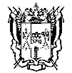       Министерство
        общего и профессионального образования
 Ростовской области
Государственное бюджетное учреждение дополнительного образования
 Ростовской области
«Региональный центр
выявления и поддержки одаренных детей
 «Ступени успеха»
(ГБУ ДО РО «Ступени успеха»)
ИНН/КПП 6161040076/616401001
344002, г. Ростов-на-Дону, ул. Тургеневская, 48а/14
Тел/факс (863) 240-70-02,
e-mail:stupeniuspeha@rostobr.ru
№   _______   от   «     » _______20___г.На _________     от    ______.Руководителям муниципальных образовательных учреждений Ростовской областиНаправление подготовки№п/пТерритория (город/район)Фамилия, имя, отчествоПолное название общеобразовательного учреждения по УставуУровень (класс) обученияДостиженияОбразовательная подготовкаХимияМиллеровский районАносов ДаниилМБОУ Фоминская ООШ8Призер конкурса «Нобелевские надежды КНИТУ – 2019»«Химия, класс: 8-9 класс»Химияг. ВолгодонскПермин БогданМБОУ гимназия юридическая9По итогам вступительных испытаний«Химия, класс: 8-9 класс»Химияг.ШахтыПлотникова АннаМБОУ СОШ №219По итогам вступительных испытаний«Химия, класс: 8-9 класс»Химияг.ТаганрогКулешова ДарьяМАОУ лицей №4 (ТМОЛ)9По итогам вступительных испытаний«Химия, класс: 8-9 класс»ХимияЗимовниковский районДронь	КириллМБОУ Зимовниковская СОШ №39По итогам вступительных испытаний«Химия, класс: 8-9 класс»Химияг. БатайскКичигина ЕленаМБОУ СОШ №99По итогам вступительных испытаний«Химия, класс: 8-9 класс»ХимияМясниковский районКоренюгин ФедорМБОУ Чалтырская СОШ №19По итогам вступительных испытаний«Химия, класс: 8-9 класс»Химияг. Ростов-на-ДонуХафизова НинаМБОУ «Школа №65» с углубленным изучением английского языка9По итогам вступительных испытаний«Химия, класс: 8-9 класс»ХимияРодионово-Несветайский районСтерлядникова АринаМБОУ «Болдыревская ООШ»9По итогам вступительных испытаний«Химия, класс: 8-9 класс»Химияг. ТаганрогДудаков ИванМАОУ лицей №4 (ТМОЛ)10Победитель регионального этапа ВОШ«Химия, класс: 10-11 класс»ХимияЗимовниковский районЕгоров КонстантинМБОУ лицей № 82 им. А.Н. Знаменского11По итогам вступительных испытаний«Химия, класс: 10-11 класс»ХимияОктябрьский (с) районСтепанникова АнастасияМБОУ лицей №82 имени А.Н. Знаменского11По итогам вступительных испытаний«Химия, класс: 10-11 класс»ХимияЗимовниковский районДонова АлександраМБОУ Зимовниковская СОШ № 611По итогам вступительных испытаний«Химия, класс: 10-11 класс»Химияг. ТаганрогЦыганкова ЕлизаветаМАОУ лицей №4 (ТМОЛ)11По итогам вступительных испытаний«Химия, класс: 10-11 класс»Химияг. ТаганрогСеверов ИванМОБУ «лицей №33»11По итогам вступительных испытаний«Химия, класс: 10-11 класс»ХимияЗимовниковский районСеребрянская	 ЮлияМБОУ Зимовниковская СОШ №110По итогам вступительных испытаний«Химия, класс: 10-11 класс»ХимияОктябрьский (с) районЗайцева ВикторияМБОУ СОШ №7210По итогам вступительных испытаний«Химия, класс: 10-11 класс»ХимияМясниковский районГайламазян ДавидМБОУ Чалтырская СОШ № 110По итогам вступительных испытаний«Химия, класс: 10-11 класс»ХимияМясниковский районПопов	АлексейМБОУ Чалтырская СОШ № 110По итогам вступительных испытаний«Химия, класс: 10-11 класс»Химияг. Ростов-на-ДонуКатрич ПолинаМБОУ “Школа №83”10По итогам вступительных испытаний«Химия, класс: 10-11 класс»Химияг. НовошахтинскКоростылев КириллГБОУ РО "Новошахтинская школа-интернат"10По итогам вступительных испытаний«Химия, класс: 10-11 класс»Русский языкг. Ростов-на-ДонуГрушина ДарьяМБОУ «Гимназия № 118 имени В. Н. Цыганова»10Победитель регионального этапа ВОШ«Русский язык, класс: 10-11 класс»Русский языкг. Ростов-на-ДонуГодунова МарияМБОУ Гимназия №2510Призер регионального этапа ВОШ«Русский язык, класс: 10-11 класс»Русский языкг. НовошахтинскКривобокова КаринаМБОУ СОШ № 4010Победитель регионального этапа ВОШ«Русский язык, класс: 10-11 класс»Русский языкг. ГуковоДемчук ВераМБОУ СШ №2311По итогам вступительных испытаний«Русский язык, класс: 10-11 класс»Русский языкЗерноградский районЧерноштанов ЕгорМБОУ Гуляй-Борисовская СОШ11По итогам вступительных испытаний«Русский язык, класс: 10-11 класс»Русский языкРодионово-Несветайский районВоднева ПолинаМБОУ "Волошинская СОШ"10По итогам вступительных испытаний«Русский язык, класс: 10-11 класс»Русский языкСемикаракорский районВасильева ВикторияМБОУ СОШ № 310По итогам вступительных испытаний«Русский язык, класс: 10-11 класс»Русский языкЗерноградский районСвиткина УльянаМБОУ СОШ г. Зернограда10По итогам вступительных испытаний«Русский язык, класс: 10-11 класс»Русский языкМиллеровский районТимошенко ЕлизаветаМБОУ "Гимназия №1"11По итогам вступительных испытаний«Русский язык, класс: 10-11 класс»Русский языкКрасносулинский районШереметова АнастасияМБОУ СОШ №511По итогам вступительных испытаний«Русский язык, класс: 10-11 класс»Русский языкЗерноградский районСилкина МиланаМБОУ Гуляй-Борисовская СОШ11По итогам вступительных испытаний«Русский язык, класс: 10-11 класс»Русский языкЗерноградский районПимахов ДенисМБОУ Гуляй-Борисовская СОШ11По итогам вступительных испытаний«Русский язык, класс: 10-11 класс»Русский языкЗерноградский районСторчилова ЮлияМБОУ Лицей города Зернограда11По итогам вступительных испытаний«Русский язык, класс: 10-11 класс»Русский языкг. Ростов-на-ДонуХафизова НинаМБОУ «Школа №65» с углубленным изучением английского языка9По итогам вступительных испытаний«Русский язык, класс: 8-9 класс»Русский языкРодионово-Несветайский районДолгалева МеланияМБОУ «Болдыревская ООШ»8По итогам вступительных испытаний«Русский язык, класс: 8-9 класс»Русский языкЗерноградский районСоколова ВикторияМБОУ Гуляй-Борисовская СОШ9По итогам вступительных испытаний«Русский язык, класс: 8-9 класс»Русский языкАзовский районТерещенко МарияМБОУ Самарская СОШ №48По итогам вступительных испытаний«Русский язык, класс: 8-9 класс»Русский языкКрасносулинский районАллилуева АлинаМБОУ СОШ №59По итогам вступительных испытаний«Русский язык, класс: 8-9 класс»Русский языкМиллеровский районМихайловская ДарьяМБОУ Терновская ООШ №29По итогам вступительных испытаний«Русский язык, класс: 8-9 класс»Русский языкЗерноградский районКостюкова ЮлияМБОУ Гуляй-Борисовская СОШ9По итогам вступительных испытаний«Русский язык, класс: 8-9 класс»Русский языкЗимовниковский районТимченко ЕваМБОУ Зимовниковская СОШ №18По итогам вступительных испытаний«Русский язык, класс: 8-9 класс»Русский языкг. Ростов-на-ДонуЛежнев ИванМАОУ «Юридическая гимназия № 9 имени М.М. Сперанского»9По итогам вступительных испытаний«Русский язык, класс: 8-9 класс»Русский языкБелокалитвинский районЖиенко АлинаМБОУ СОШ №89По итогам вступительных испытаний«Русский язык, класс: 8-9 класс»Русский языкЗерноградский районШевченко ПолинаМБОУ Гуляй-Борисовская СОШ8По итогам вступительных испытаний«Русский язык, класс: 8-9 класс»Русский языкЗерноградский районКрыжнова АринаМБОУ Мечетинская Средняя Общеобразовательная Школа8По итогам вступительных испытаний«Русский язык, класс: 8-9 класс»Исполнитель:Заказчик – родитель (законный представитель):Потребитель - ребенок:ГБУ ДО РО «Ступени успеха»ИНН 6161040076  Тел/факс 8(863)240-70-02                                / Е.А. ВоронинаФ.И.О. (полностью)____________________________________________________________________(подпись)Ф.И.О. (полностью)____________________________________________________________________(подпись)(степень родства)(Ф.И.О., паспортные данные, адрес регистрации, мобильный телефон)(дата)(подпись)(степень родства)(Ф.И.О., паспортные данные, адрес регистрации, мобильный телефон)(дата)(подпись)Я,(фамилия, имя, отчество родителя, законного представителя несовершеннолетнего)Дата рожденияПроживающий по адресу:Паспорт:(фамилия, имя, отчество родителя, законного представителя несовершеннолетнего)(фамилия, имя, отчество родителя, законного представителя несовершеннолетнего)(фамилия, имя, отчество родителя, законного представителя несовершеннолетнего)(дата)(подпись)